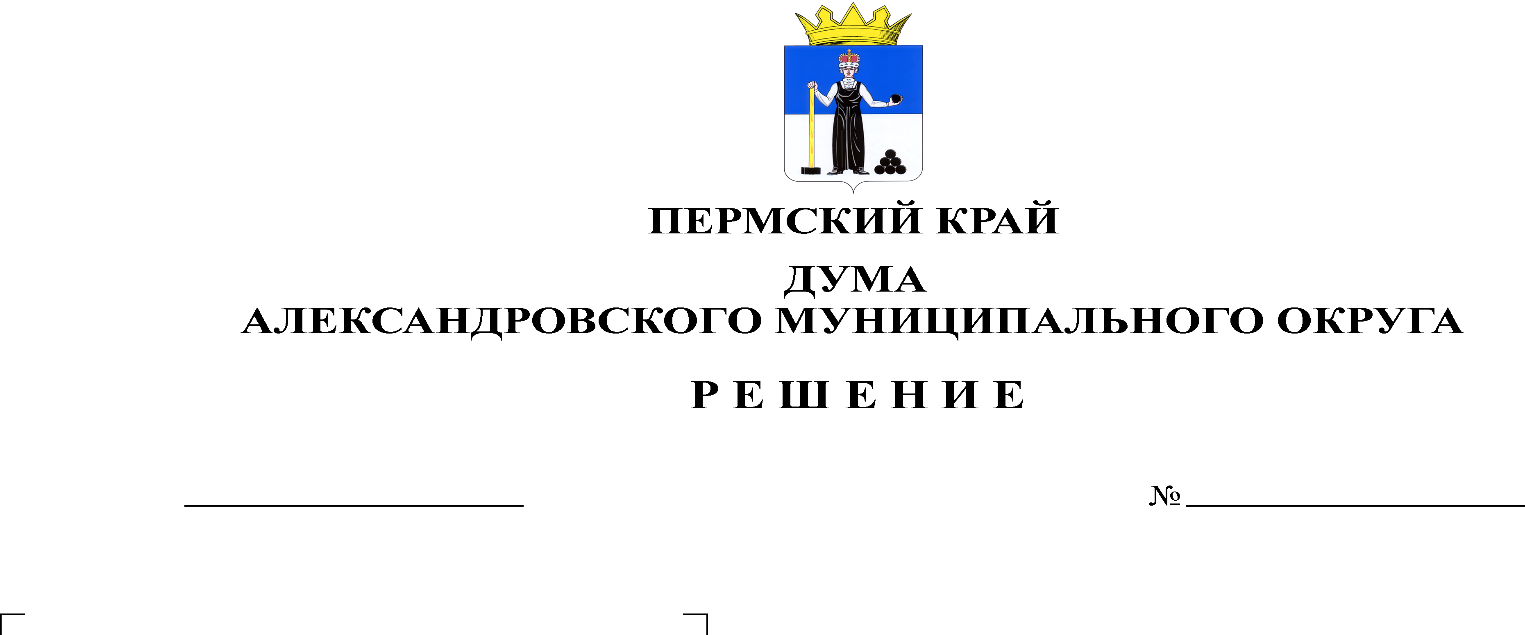 В соответствии с решением Думы Александровского муниципального округа от 23 апреля 2020 г. № 97 «О принятии Положения о территориальной трехсторонней комиссии по регулированию социально-трудовых отношений в Александровском муниципальном округе Пермского края» и в связи с необходимостью переизбрания членов Комиссии от стороны органов местного самоуправления и со стороны работодателей в виду увольнения сотрудников, а также со стороны профессиональных союзов Александровского муниципального округа в связи с прекращением членства в профсоюзной организации, Дума Александровского муниципального округарешает:1. Внести в решение Думы Александровского муниципального округа от 13 августа 2020 г. №122 (с изменениями, внесенными решением Думы от 02.03.2023 № 366) «Об утверждении состава территориальной трехсторонней комиссии по регулированию социально-трудовых отношений в Александровском муниципальном округе Пермского края» следующие изменения: 1.1. Исключить из состава территориальной трехсторонней комиссии по регулированию социально-трудовых отношений в Александровском муниципальном округе Пермского края:1.2. Включить в состав территориальной трехсторонней комиссии по регулированию социально-трудовых отношений в Александровском муниципальном округе Пермского края:2. Опубликовать настоящее решение в сетевом издании официальный сайт Александровского муниципального округа Пермского края (www.aleksraion.ru).3. Настоящее решение вступает в силу с момента подписания. Председатель ДумыАлександровского муниципального округа		   		    Л.Н. БелецкаяОт органов местного самоуправления Александровского муниципального округаОт органов местного самоуправления Александровского муниципального округаУточкину Наталью ВикторовнуКонсультанта отдела по социальной политике администрации Александровского муниципального округаОт работодателей Александровского муниципального округаОт работодателей Александровского муниципального округаЛужбину Ирину ПетровнуРуководителя Клиентской службы в г. Александровске Отделения социального фонда России в г. Березники Пермского краяЗаморину Светлану ЮрьевнуДиректора муниципального бюджетного общеобразовательного учреждения «Базовая средняя общеобразовательная школа №1»Казанцеву Людмилу ВладимировнуДиректора муниципального казенного учреждения «Библиотечно-музейный центр» Яйвинского городского поселенияОт профессиональных союзов Александровского муниципального округаОт профессиональных союзов Александровского муниципального округаТатьянчикову Наталью СергеевнуКонсультанта отдела транспорта, дорожного хозяйства и благоустройства администрации Александровского муниципального округаОт органов местного самоуправления Александровского муниципального округаОт органов местного самоуправления Александровского муниципального округаКовердий Марину АнатольевнуКонсультанта отдела по социальной политике администрации Александровского муниципального округаОт работодателей Александровского муниципального округаОт работодателей Александровского муниципального округаКолодкину Марину ВикторовнуРуководителя Клиентской службы в г. Александровске Отделения социального фонда России в г. Березники Пермского краяДементьеву Веру ВикторовнуДиректора муниципального бюджетного общеобразовательного учреждения «Средняя общеобразовательная школа №6»Осташову Жанну ВикторовнуХудожественного руководителя Муниципального бюджетного учреждения «Городской дворец культуры» г. АлександровскаОт профессиональных союзов Александровского муниципального округаОт профессиональных союзов Александровского муниципального округаТуснину Марину БорисовнуМедицинскую сестру Александровского филиала ГБУЗ ПК «Краевая больница имени академика Вагнера Е.А.»